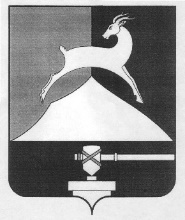 Администрация Усть-Катавского городского округаЧелябинской областиПОСТАНОВЛЕНИЕОт _29.04.2020 года___							           № _623_____О внесении изменений в постановление администрацииУсть-Катавского городского округа от 24.10.2016 года № 1280«О порядке создания единой дежурно-диспетчерской службы Усть-Катавского городского округа»В соответствии с Федеральным законом от 21 декабря 1994 г. № 68-ФЗ «О защите населения и территорий от чрезвычайных ситуаций природного и техногенного характера», в целях повышения оперативности реагирования для защиты населения и территорий района от происшествий, чрезвычайных ситуаций, пожаров, в том числе и противодействия террористическим актам, обеспечения координации деятельности сил и средств различной ведомственной принадлежности при их совместных действиях,администрация Усть-катавского городского округа ПОСТАНОВЛЯЕТ:Внести в постановление администрации Усть-Катавского городского округа от 24.10.2016 года № 1280 «О порядке создания единой дежурно-диспетчерской службы Усть-Катавского городского округа» следующие изменения:1.1.	преамбулу указанного постановления изложить в новой редакции: «В соответствии с Федеральным законом от 21 декабря 1994 г. № 68-ФЗ «О защите населения и территорий от чрезвычайных ситуаций природного и техногенного характера» (с изменениями и дополнениями), Приказа Росстандарта от 29 июня 2016 г. № 723-ст «Об утверждении национального стандарта Российской Федерации ГОСТ Р 22.7.01-2016 «Безопасность в чрезвычайных ситуациях. Единая дежурно-диспетчерская служба. Основные положения», в целях повышения оперативности реагирования для защиты населения и территорий района от происшествий, чрезвычайных ситуаций, пожаров, в том числе и противодействия террористическим актам, обеспечения координации деятельности сил и средств, розличной ведомственной принадлежности при их совместных действиях2.	Общему отделу администрации Усть-Катавского городского округа (О.Л.Толоконникова) обнародовать настоящее постановление на информационном стенде и разместить на официальном сайте администрации Усть-Катавского городского округа.	3.	Контроль за выполнением настоящего постановления оставляю за собой.Глава Усть-Катавского городского округа				      С.Д.Семков